بسمي الذي به هاج عرف الرحمن في الإمكان امروز...حضرت بهاءاللهاصلی فارسی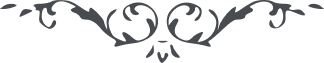 من آثار حضرة بهاءالله – لئالئ الحكمة، المجلد 3، لوح رقم (209)بسمي الذي به هاج عرف الرحمن في الإمكانامروز كتاب ما بين احزاب بِقَدْ أَتى الْوَهّابُ ناطق، يوم يوم عنايت و رحمت و كرمست و لكن اهل عالم محجوب بل معرض إِلاّ مَنْ شآءَ اللهُ، نهالهای عالم از يك سدره ظاهر و قطر‌ها از يك بحر و جميع وجود از يك نفس موجود معذلك تمسّك جستند بآنچه كه سبب اختلاف و تفريق و تشتّت است، يا أَيُّها الْمَذْكُوْرُ لَدى الْمَظْلُوْمِ طَهَّرْ قَلْبَكَ مِنْ مآءِ بَيانِ رَبِّكَ الْمَظْلُوْمِ الْغَرِيْبِ وَقُلْ أَسْئَلُكَ يا مَنْ فِيْ قَبْضَتِكَ زِمامُ الْكائِناتِ وَفِيْ يَمِيْنِكَ أَزِمَّةُ الْمَوْجُوْداتِ، وَأَسْئَلُكَ بِمَشارِقِ أَسْمآئِكَ وَمَطالِعِ صِفاتِكَ وَبِنُوْرِ كَلِمَتِكَ الَّتِيْ أَشْرَقَ مِنْ آفاقِ سَمآءِ أَلْواحِكَ أَنْ تَكْتُبَ لِيْ ما يُقَرِّبُنِيْ إِلَيْكَ وَيَكُوْنُ مَعِيْ فِيْ كُلِّ عالَمٍ مِنْ عَوالِمِكَ إِنَّكَ أَنْتَ الْفَضّالُ الْكَرِيْمُ وَفِيْ قَبْضَتِكَ زِمامُ مَنْ فِي السَّمواتِ وَالأَرَضِيْنَ.